Załącznik nr 2 do SWZFORMULARZ OFERTYOferta złożona do postępowania o udzielenie zamówienia publicznego w trybie podstawowym na zadanie o nazwie: „Dowóz dzieci do placówek oświatowych znajdujących się na terenie gminy Psary w roku szkolnym 2021/22 oraz 2022/2023”.Dane dotyczące Wykonawcy:W przypadku Wykonawców składających ofertę wspólnie należy wskazać wszystkich Wykonawców występujących wspólnie lub zaznaczyć, iż wskazany podmiot (Pełnomocnik/Lider) występuje w imieniu wszystkich podmiotów składających ofertę wspólnie.Cena ofertowa zamówienia (podana cyfrowo):Cena za jeden km (1 km) (netto): _______________ PLN + 8% VAT = __________________ PLN (brutto) 3.1. (wypełnić jeśli dotyczy) Wybór oferty prowadzić będzie do powstania u Zamawiającego obowiązku podatkowego w zakresie następujących towarów/usług: …………………………………………………3.2. (wypełnić jeśli dotyczy) Wartość ww. towarów lub usług bez kwoty podatku wynosi: …………………Wypełnić o ile wybór oferty prowadziłby do powstania u Zamawiającego obowiązku podatkowego zgodnie z przepisami o podatku od towaru i usług w przeciwnym razie zostawić niewypełnione.Termin realizacji zamówienia - zgodnie z zapisami SWZRodzaj przedsiębiorstwa jakim jest Wykonawca (zaznaczyć właściwą opcję):Niniejszym oświadczam, że:zapoznałem się z warunkami zamówienia i przyjmuję je bez zastrzeżeń;zapoznałem się z projektowanymi postanowieniami umowy, które zostaną wprowadzone do treści umowy w sprawie zamówienia (Załącznik 5 do SWZ) i przyjmuję je bez zastrzeżeń;przedmiot oferty jest zgodny z przedmiotem zamówienia;jestem związany niniejszą ofertą przez okres wskazany w SWZ (do dnia wskazanego w rozdziale XXIV SWZ). oświadczam, że wypełniłem obowiązki informacyjne przewidziane w art. 13 lub art. 14 RODO* wobec osób fizycznych, od których dane osobowe bezpośrednio lub pośrednio pozyskałem w celu ubiegania się o udzielenie zamówienia publicznego w niniejszym postępowaniu**.(*) rozporządzenie Parlamentu Europejskiego i Rady (UE) 2016/679 z dnia 27 kwietnia 2016 r. w sprawie ochrony osób fizycznych w związku z przetwarzaniem danych osobowych i w sprawie swobodnego przepływu takich danych oraz uchylenia dyrektywy 95/46/WE (ogólne rozporządzenie o ochronie danych) (Dz. Urz. UE L 119 z 04.05.2016, str. 1). (**) w przypadku gdy Wykonawca nie przekazuje danych osobowych innych niż bezpośrednio jego dotyczących lub zachodzi wyłączenie stosowania obowiązku informacyjnego, stosownie do art. 13 ust. 4 lub art. 14 ust. 5 RODO treści oświadczenia wykonawca nie składa (usunięcie treści oświadczenia np. przez jego wykreślenie).Niżej podaną część/zakres zamówienia, wykonywać będą w moim imieniu podwykonawcy:Oferta została złożona na  ……….…  zapisanych stronach, (kolejno ponumerowanych).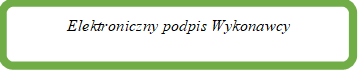 Nazwa (firma) WykonawcyAdres WykonawcyNr REGON / NIPTelefonAdres e-mail za pomocą którego Wykonawca będzie porozumiewał się z ZamawiającymNr REGON / NIPPoniższe dane podaję dobrowolnie, w celu usprawnienia kontaktu z Urzędem Miasta Ruda Śląska w zakresie prowadzonego postępowaniaPoniższe dane podaję dobrowolnie, w celu usprawnienia kontaktu z Urzędem Miasta Ruda Śląska w zakresie prowadzonego postępowaniaOsoba do kontaktu………………………………………Tel.: ……………………………………e-mail: ……….……………………….Mikroprzedsiębiorstwo (Przedsiębiorstwo, które zatrudnia mniej niż 10 osób i którego roczny obrót lub roczna suma bilansowa nie przekracza 2 milionów EURO).Małe przedsiębiorstwo(Przedsiębiorstwo, które zatrudnia mniej niż 50 osób i katorgo roczny obrót lub roczna suma bilansowa nie przekracza 10 milionów EURO). Średnie przedsiębiorstwo(Przedsiębiorstwo, które nie jest mikroprzedsiębiorstwem ani małym przedsiębiorstwem i które zatrudnia mniej niż 250 osób i którego roczny obrót nie przekracza 50 milionów EUR. lub roczna suma bilansowa nie przekracza 43 milionów EURO).Jednoosobowa działalność gospodarczaOsoba fizyczna nieprowadząca działalności gospodarczejInny rodzajLp.Część/zakres zamówieniaNazwa (firma) podwykonawcy1.2.3.